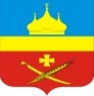 РоссияРостовская область Егорлыкский районАдминистрация Егорлыкского сельского поселенияПОСТАНОВЛЕНИЕ«15» ноября 2021 г. 	                  № 24         	               ст. ЕгорлыкскаяОб основных направлениях бюджетной и налоговой политики Егорлыкского сельского поселения на 2022 – 2024 годыВ соответствии со статьей 1842 Бюджетного кодекса Российской Федерации и статьей 19 Решения Собрания депутатов Егорлыкского сельского поселения от 13.09.2013 г. № 36 «О бюджетном процессе в Егорлыкском сельском поселении», постановлением Администрации Егорлыкского сельского поселения от 21.06.2021 года № 147 «Об утверждении Порядка и сроков составления проекта бюджета Егорлыкского сельского поселения Егорлыкского района на 2022 год и на плановый период 2023 и 2024 годов», руководствуясь пунктом 11 части 2 статьи 31 Устава муниципального образования «Егорлыкское сельское поселение»,ПОСТАНОВЛЯЮ:1. Утвердить основные направления бюджетной и налоговой политики Егорлыкского сельского поселения на 2022 – 2024 годы согласно приложению к настоящему постановлению.2. Сектору экономики и финансов Администрации Егорлыкского сельского поселения обеспечить разработку проекта бюджета Егорлыкского сельского поселения на основе основных направлений бюджетной и налоговой политики Егорлыкского сельского поселения на 2022 – 2024 годы.         3. Контроль за выполнением постановления оставляю за собой.         4. Постановление вступает в силу с момента подписания.Глава АдминистрацииЕгорлыкского сельского поселения                                               И.И. ГулайПостановление вносит:сектор экономики и финансовАдминистрации Егорлыкского сельского поселенияПриложениек постановлению Администрации Егорлыкского сельского поселенияот 15.11.2021 г.  № 24ОСНОВНЫЕ НАПРАВЛЕНИЯбюджетной и налоговой политики Егорлыкского сельского поселения на 2022 – 2024 годыНастоящие основные направления сформированы с учетом                 положений Послания Президента Российской Федерации Федеральному Собранию Российской Федерации от 21.04.2021, указов Президента Российской Федерации от 07.05.2018 № 204 «О национальных целях и стратегических задачах развития Российской Федерации на период до 2024 года» и от 21.07.2020 № 474 «О национальных целях развития Российской Федерации на период до 2030 года», итогов реализации бюджетной и налоговой политики в 2020 –2021 годах, основных направлений бюджетной, налоговой  политики Ростовской области на 2022 год и на плановый период 2023 и 2024 годов, утвержденные постановлением Правительства Ростовской области от 18.10.2021 № 861.Целью основных направлений является определение условий и подходов, используемых для формирования проекта бюджета Егорлыкского сельского поселения Егорлыкского района на 2022 год и на плановый период 2023 и 2024годов.1. Основные итоги реализации бюджетной и налоговой политики в 2020 – 2021 годахДостигнутые результаты бюджетной политики, проводимой Администрацией Егорлыкского сельского поселения, способствовали реализации основных задач, поставленных Президентом Российской Федерации, Губернатором Ростовской области. Бюджетная политика, проводимая Администрацией Егорлыкского сельского поселения, ориентирована на обеспечение сбалансированности и устойчивости бюджета, решение первоочередных задач, что является базовым условием для устойчивого экономии Егорлыкского сельского поселения и социальной стабильности.В 2020 году исполнение бюджета Егорлыкского сельского поселения составило: по доходам – 99 992,2 тыс. рублей и по расходам – 95 788,3 тыс. рублей, что выше показателей 2019 года на 14 551,4 тыс. рублей по доходам и на 5 278,6 тыс. рублей по расходам. По результатам исполнения бюджета Егорлыкского сельского поселения за 2020 год сложился профицит – 4 023,9 тыс. рублей.Основные доходные источники бюджета Егорлыкского сельского поселения – собственные налоговые и неналоговые доходы, их объем составил 46 218,9 тыс. рублей, или 46,2 процентов всех поступлений. Безвозмездные поступления бюджета поселения в 2020 году составили 53 773,3 тысячи рублей, или 99,7 процентов к плану. Проводится ежегодная оценка эффективности налоговых льгот. Все налоговые льготы признаны эффективными, поскольку имеют социальную направленность. По результатам оценки налоговых расходов, проведенной в 2021 году, все налоговые льготы признаны эффективными, а стимулирующие льготы имеют положительный бюджетный эффект.В целях проведения мероприятий, направленных на рост собственных доходов, ежемесячно проводятся координационные советы по собираемости налогов и сокращению задолженности по налоговым и неналоговым платежам в бюджет поселения.По итогам 1 полугодия 2021 года муниципальный долг Егорлыкского сельского поселения Егорлыкского района отсутствует. Просроченная задолженность по бюджетным обязательствам бюджета Егорлыкского сельского поселения отсутствовала.Бюджетная политика в сфере бюджетных расходов была направлена на решение социальных и экономических задач Егорлыкского сельского поселения.Расходование бюджета Егорлыкского сельского поселения осуществлялось посредством реализации 8 муниципальных программ Егорлыкского сельского поселения и финансового обеспечения непредвиденных расходов. На реализацию муниципальных программ расходы бюджета составили 93 807,0 тысячи рублей или 97,9 процентовЗа 1 полугодие 2021 года исполнение бюджета Егорлыкского сельского поселения Егорлыкского района составило по доходам в сумме 28 897,0 тысяч рублей или 35,1 % к годовому плану и по расходам в сумме 28 252,9 тысячи рублей или 33,5 % к годовому плану. Профицит бюджета поселения по итогам 1 полугодия 2021 года составил 644,1 тысяч рублей. Произошло увеличение поступления доходов по сравнению с аналогичным периодом 2020 года на 5 154,5 тысяч рублей. Собственные доходы бюджета по итогам I полугодия 2021 г. исполнены в объеме 21 147,6 тысяч рублей.Данный показатель выше аналогичного периода 2020 года на 187,5 тысяч рублей.2. Основные цели и задачи бюджетной и налоговой политики на 2022 год и на плановый период 2023 и 2024 годовБюджетная и налоговая политика на 2022 год и на плановый период 2023 и 2024 годов сохранит свою направленность на достижение целей и решение задач, определенных Указами Президента Российской Федерации от 07.05.2018 № 204 и от 21.07.2020 № 474, Посланием Президента Российской Федерации Федеральному Собранию Российской Федерации от 21.04.2021.Приоритетной целью бюджетной политики является сбалансированность бюджета поселения, качественное и эффективное муниципальное управление.Необходимость достижения приоритетов и целей, предусматривает решение основных задач по повышению налоговых и неналоговых поступлений в бюджет поселения, формированию расходов с учетом их оптимизации и повышения эффективности.Основные направления бюджетной и налоговой политики сохраняют преемственность задач, определенных на 2021 год.Параметры бюджета Егорлыкского сельского поселения на 2022 год и на плановый период 2023 и 2024 годов сформированы в благоприятных условиях, обусловленных увеличением поступлений налоговых и неналоговых доходов в 2021 году и опережающими темпами роста расходов бюджета поселения.В соответствии с планируемым внесением изменений в статью 1 Федерального закона от 19.06.2000 № 82-ФЗ «О минимальном размере оплаты труда» будет предусмотрено повышение расходов на заработную плату низкооплачиваемых работников.В целях ежегодного повышения оплаты труда работников муниципальных учреждений, на которые не распространяется действие указов Президента Российской Федерации 2012 года, будет предусмотрена индексация расходов на прогнозный уровень инфляции.Эффективное управление расходами будет обеспечиваться посредством реализации муниципальных программ Егорлыкского сельского поселения.В предстоящем периоде продолжится работа по повышению качества и эффективности реализации муниципальных программ.Необходимым условием повышения бюджетных расходов является обеспечение контроля бюджетных расходов. 2.1. Налоговая политика Егорлыкского сельского поселения на 2022 год и на плановый период 2023 и 2024 годовБудет продолжена работа, направленная на пополнение доходной части бюджета, концентрацию имеющихся ресурсов на приоритетных направлениях расходов бюджета поселения.Вектор деятельности направлен на обеспечение полноты уплаты налогов, сокращение задолженности и применение полного комплекса мер принудительного взыскания задолженности, выявление и обеспечение постановки на налоговый учет всех потенциальных плательщиков и объектов налогообложения, эффективное использование имущества и земельных ресурсов.В связи с внедрением на федеральном и областном уровнях единого механизма анализа объемов налоговых льгот и оценки их эффективности будет усовершенствован действующий в Егорлыкском сельском поселении порядок оценки их эффективности.		2.2. КультураПродолжится финансовое обеспечение деятельности муниципальных учреждений культуры, проведение мероприятий в области культуры.Приоритетной задачей, как и прежде, является охрана и сохранение объектов культурного наследия, включая памятники и воинские захоронения в Егорлыкском сельском поселении.2.3.	Физическая культура и спортВ данной сфере будет предусмотрен комплекс мер для привлечения к занятиям физической культурой и спортом максимального количества граждан Егорлыкского сельского поселения, пропаганда здорового образа жизни, вовлечение граждан в регулярные занятия физической культурой и спортом, прежде всего детей и молодежи.3. Повышение эффективности и приоритизация бюджетных расходовБюджетная политика в сфере расходов будет направлена на безусловное исполнение действующих расходных обязательств, в том числе с учетом их оптимизации и повышения эффективности использования финансовых ресурсов. В целях создания условий для эффективного использования средств бюджета поселения и мобилизации ресурсов продолжится применение основных подходов:формирование расходных обязательств с учетом их оптимизации;разработка бюджета на основе муниципальных программ Егорлыкского сельского поселения;неустановление расходных обязательств, не связанных с решением вопросов, отнесенных Конституцией Российской Федерации и федеральными законами к полномочиям органов местного самоуправления;привлечение средств от приносящей доход деятельности;обеспечение соблюдения финансовой дисциплины при использовании бюджетных средств;совершенствование межбюджетных отношений.4. Основные подходы к формированию межбюджетных отношенийБюджетная политика в сфере межбюджетных отношений будет направлена на содействие сбалансированности бюджета, повышение эффективности организации бюджетного процесса, обеспечение контроля за расходованием бюджетных средств. Приоритетным направлением деятельности будет являться дальнейшее развитие организации местного самоуправления, совершенствование системы разграничения полномочий исходя из изменений федерального законодательства и необходимости достижения задач, поставленных Указом Президента Российской Федерации от 07.05.2018 № 204.В рамках реализации решения Собрания депутатов Егорлыкского района от 25.12.2020 № 172 «Об инициативных проектах, выдвигаемых на территории муниципального образования «Егорлыкское сельское поселение» и в целях повышения открытости и общественного участия граждан в управлении общественными финансами продолжится, положительно зарекомендовавшая себя, практика планирования бюджетных ассигнований в форме инициативного бюджетирования при непосредственном участии жителей Егорлыкского сельского поселения в решении вопросов местного значения.5. Обеспечение сбалансированности бюджета поселенияБюджетная политика будет направлена на обеспечение сбалансированности бюджета Егорлыкского сельского поселения.В условиях превышения расходов над доходами основным источником финансирования дефицита бюджета поселения, обеспечивающим его сбалансированность, будут выступать изменения остатков на счетах по учету средств бюджетов.6. Совершенствование системы контроля финансового органа в сфере закупокВ отношении обеспечения контроля финансовым органом при осуществлении закупок для муниципальных нужд будут применены новые требования. Контроль в отношении объема финансового обеспечения при планировании и осуществлении закупок товаров, работ, услуг на 2022 год, плановый период и последующие годы будет проводиться по каждому коду объекта капитального строительства или объекта недвижимого имущества, сформированному в государственной интегрированной информационной системе управления общественными финансами «Электронный бюджет». Кроме того, с 2022 года финансовые органы будут осуществлять контроль за соответствием вносимой в реестр контрактов информации об исполнении контракта (его этапа), о расторжении контракта его условиям (изменениям).Внедрение и применение указанных механизмов будет способствовать совершенствованию финансового контроля, направленному на предупреждение нарушений в финансово-бюджетной сфере и сфере закупок, а также повышению финансовой дисциплины при использовании бюджетных средств.